Предмет:         обслуживающий трудКласс:      7  ;   2 урока      Дата_______________________________Тема урока:   Вышивка пайетками.Цель урока:  познакомить с историей и технологией вышивки пайетками.Планируемые образовательные результаты.Предметные: научить разным техникам пришивания пайеток.Метапредметные:Личностные: проявить личностный интерес к предметно-практической деятельности.Коммуникативные: умение слушать учителя, формулировать ответы.Регулятивные:  работать по технологической карте.Познавательные: находить информацию в интернете.Основные термины и понятия урока:  пайетки, пяльца, сетка для вышивки (канва).Межпредметные связи:  литератураОборудование:   презентация, технологическая карта.Формы организации учебной деятельности (ФОУД):  словесные, наглядные, практические, частично- поисковыйТип урока:комбинированный (получение новых знаний и применение их на практике)Технологическая картаЭтапвремязадачиУчебное содержаниеДеятельность учителяДеятельность учениковМетоды и приемы Формируемые УУДМотивация учебной деятельности5 минСоздать  благоприятный  психологический  настрой  на  работу.    Вводная  беседаОрганизация класса. Здравствуй, милый мой дружок,
Ты готов начать урок?
Все ль на месте,
Все ль в порядке,
Все ли правильно сидят?
Все ль внимательно глядят?
Прозвенел уже звонок –начинается урок .Слушают учителя.Словесные, наглядныеличностные:- эмоциональный настрой на урок;- самоорганизация;Регулятивные:-способность регулировать свои действия, прогнозировать свои действия на уроке.Актуализация знаний. Целеполагание.10 минСформулировать тему и цели урока.Презентация «Вышивка пайетками», слайд № 1Показ изделий с вышивкой пайетками (футболки, сумочки, подушки). Организует подводящий диалог, пошагово подводит учащихся к формулированию темы и цели урока.Слушают учителя, отвечают на вопросы, формулируют тему урока.Знакомятся с историей возникновения вышивки пайетками.Словесные, наглядныеЛичностные:- активизация имеющихся ранее знаний;    - умение осознавать значимость поставленных учебных задач;Регулятивные:- умение поставить учебную цель;Познавательные:- умение анализировать, структурировать знания;- умение выделять и формулировать задачи;Коммуникативные:- умение выражать свои мысли в устной форме;Предметные:- закрепление знаний  по предыдущим темам.Ознакомление с новым материалом 20минЗакрепить знания работы с техкартой.Слайд № 3, №4Знакомит с технологической картой и этапами выполнения работы. Работа в тетрадях. Запись приемов пришивания пайеток.Работа с технологическими картами устно.Наглядный метод.Личностные- проявление интереса к новому содержаниюРегулятивные:- умение слушать и выполнять задание в соответствии с целевой установкой;Познавательные:- умение работать с различными источниками информации;Коммуникативные:- умение осуществлять учебное сотрудничество с одноклассниками;Предметные:- умение давать определения новым понятиям темы.Физминутка10минСмена деятельности учащихсяСоздает условия для снятия переутомления у учащихся.Выполняют физические упражнения и гимнастику для глаз.Личностные:- формирование ценности здорового образа жизни;Первичное закрепление нового материала. Применение знаний на практике25минОтработать приемы пришивания пайеток, создавая образ.Работа с техкартой, тканью, пайетками.Закрепление Т.Б. при шитье.Проводит инструктаж по выполнению учащимися практической работы.Контролирует выполнение учащимися практической работы; Оказывает помощь слабо подготовленным к выполнению задания учащимся. Осуществляет контрольСамостоятельно  выполняют практическую работу, используя техкарту.Личностные: проявление самостоятельности.Предметные: применять полученные знания на практике.Познавательные: умение соблюдать трудовую дисциплину.Рефлексия учебной деятельности.Итог урока.10минДать  качественную  и  количественную  оценку работы  класса  и отдельных  обучающихсяАктуализирует полученные на уроке новые знания;- Предлагает продолжить фразы:«Я не знал, что……»«Я понял, что……»«Теперь я смогу……»Дает объективную и комментированную оценку результатов коллективного и индивидуального труда учащихся на уроке.Проводят самооценку.Оценивают работу одноклассников.СловесныйЛичностные: умение провести самооценку и организовать взаимооценку;Регулятивные: умение осуществлять оценку, как выделение и осознание того, что усвоено и что подлежит усвоению;Коммуникативные:умение формулировать и аргументировать свое мнение.Домашнее задание5минПодготовить эскизы цветов для вышивания пайетками.Нарисовать схему будущего рисунка на бумаге.Наложить на выбранную ткань копировальную бумагу, а сверху приложить бумажный рисунок. Обвести все контуры рисунка и убрать бумагу.Вставить ткань в пяльца и натянуть, не смещая нити ткани.Примётывать пайетки, закрывая начертания от копировальной бумаги.Ленточный способ в один прием. Ширина стежка равна радиусу пайетки. Выполняется швом «вперед иголку».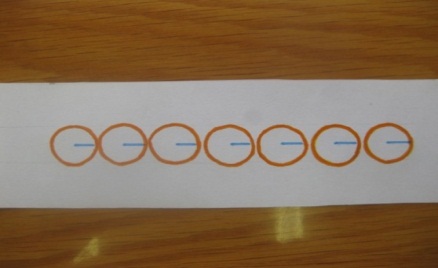 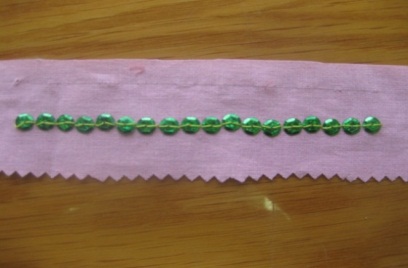 Ленточный способ в два приема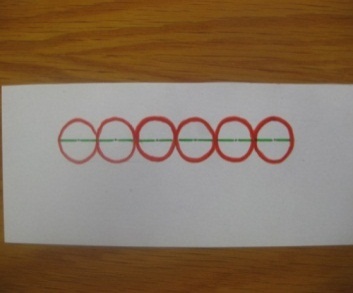 Ленточный способ, в котором сочетаются пайетки с бисером «цветочек» и пришиваются в один прием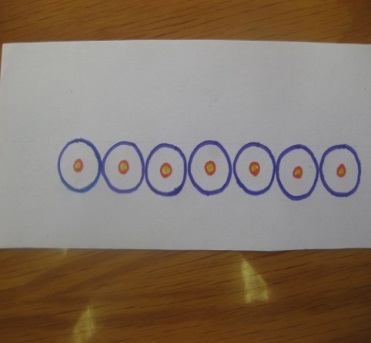 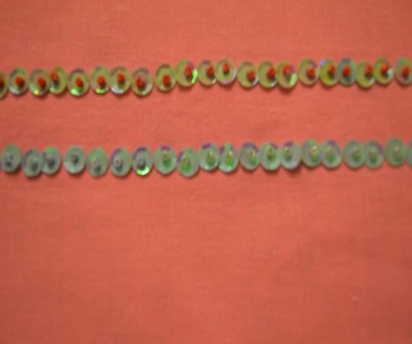 